Zrenjanin:  08.12.2016.Del. broj:    13 – 1929    OBAVEŠTENJE                                                O ZAKLJUČENOM UGOVORU1.Naručilac: OPŠTA BOLNICA “Đorđe Joanović” Zrenjanin, Dr Vase Savića broj 5, Zrenjanin               www.bolnica.org.rs2. Redni  broj nabavke:  29/20163. Predmet javne nabavke: dobra – Gel kartice sa inkorporiranim serumima, reagensi i materijal za serološku obradu krvi na automatskoj opremi za automatsko izvođenje imunohematoloških analiza na aparatu IH-500Naziv i oznaka  iz opšteg rečnika nabavke - Reagensi za određivanje krvne grupe -  336961004. Ugovorena vrednost:: 4.228.040,00 dinara bez PDV, odnosno 5.073.648,00 dinara sa PDVKriterijum za dodelu ugovora:  najniža ponuđena cenaBroj primljenih ponuda: 1                 Najviša i najniža ponuđena cena: 		     najviša ponuđena cena: 4.228.040,00 dinara din. bez PDV-a   najniža ponuđena cena: 4.228.040,00 dinara din. bez PDV-aNajviša i najniža ponuđena cena kod prihvatljivih ponuda:Najviša ponuđena cena: 4.228.040,00 dinara din. bez PDV-aNajniža ponuđena cena: 4.228.040,00 dinara din. bez PDV-aDatum donošenja Odluke o dodeli ugovora:  25.11.2016. godineDatum zaključenja ugovora: 30.11.2016..godineOsnovni podaci o dobavljaču: “DIAHEM GRAMIM” d.o.o. Beograd, Durmitorska 4, koga zastupa direktor dr Andrej GavrilovićŠifra delatnosti:	4690Matični broj:     	06701159PIB broj:            	100182573Tekući račun:		170-30019939000-48 UniCredit banka BeogradTel/fax:			011/2668-676Mail:			a.gavrilovic@diahem.comPeriod važenja ugovora:  12 meseci								KOMISIJA ZA JN 29/2016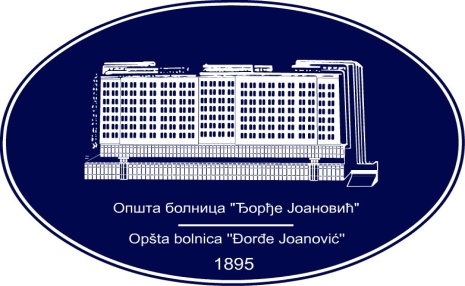 REPUBLIKA SRBIJA - AP VOJVODINAOPŠTA BOLNICA “Đorđe Joanović”Zrenjanin, ul. Dr Vase Savića br. 5Tel: (023) 536-930; centrala 513-200; lokal 3204Fax: (023) 564-104PIB 105539565    matični broj: 08887535Žiro račun kod Uprave za javna plaćanja 840-17661-10E-mail: bolnicazr@ptt.rs        www.bolnica.org.rs